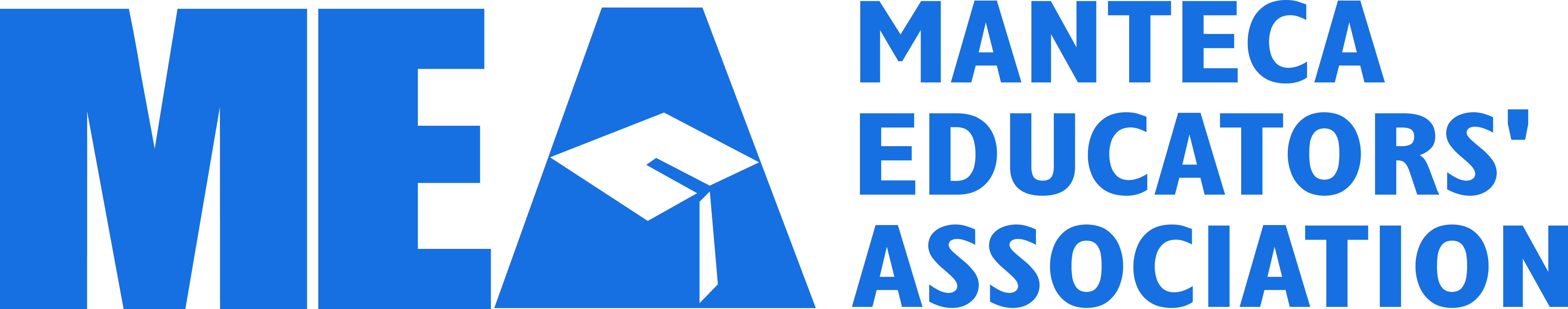 A CHARTERED CHAPTER OF CALIFORNIA TEACHERS ASSOCIATIONAFFILIATED WITH NATIONAL EDUCATION ASSOCIATION576 Commerce CourtManteca, CA  95336(209)629-6206$1,000 SCHOLARSHIPThe attached scholarship application form is a confidential form to be used by the MEA scholarship committee.  Please complete all information requested and submit by the deadline.  Please note that applications with postage due will be disqualified.Eligibility-  is determined as follows:	• You must be a graduating senior in 2020.	• You must be intending to register for college in the fall.	• Application must be postmarked by February 28, 2020Child of MEA Member:  Your parent must be a current member in good standing of MEA.Submit 	• Student Information Page	• 500 Word Essay 	• Activities Record• 2 Letters of Recommendation – at least one from an educator	• 7th semester TranscriptMail to 	MEA Scholarship Committee576 Commerce Ct.NotificationRecipients will be notified by mail by the end of March.Deadline  for postmark of application:February 28, 2020STUDENT INFORMATION PAGENAME OF APPLICANT										NAME OF PARENTS/GUARDIANS								ADDRESS											CITY/STATE								  ZIP			PHONE								BIRTHDATE			HIGH SCHOOL											MEA SCHOLARSHIP ELIGIBILITY:  			MEA Member Parent's Name							MEA Member’s School Site							I am a current, dues paying member of MEA. __________________________________						MEA Member SignaturePlease note – Children of non-members are not eligible for scholarships.EDUCATIONAL PLANS:College(s) you have applied to:									Major												Educational Goal											SIGNATURE						DATE			Personal EssayNAME _________________________________________________	In 500 words or less, describe the world you come from – for example, your family, community, or school – and tell us how your world has shaped your dreams and aspirations. (Feel free to type the essay and submit it on another piece of paper).				ACTIVITIES RECORDNAME									Please include the year(s) (16/17/18/19/20) of participation.  Indicate any offices held.  Should you wish to add additional information, feel free to add another page. If you have an activity record in another format, please feel free to use that in place of this form.SCHOOL ACTIVITIES: 	Student Government:	Organizations:	Athletics:	Awards/Honors/Etc.COMMUNITY ACTIVITIES:	Organizations:	Awards/Honors/Etc.	Hobbies and Interests:WORK EXPERIENCE:ADDITIONAL INFORMATION: